بسمه تعالی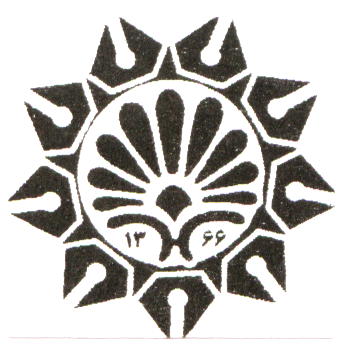 فرم گزارش پیشرفت و تمدید سنوات دانشجویان کارشناسی ارشدتذکر: برای تمدید ترم فرد باید تا پایان شهریور‌ماه و برای تمدید ترم زوج باید تا پایان دی‌ماه فرم جاری تکمیل شود. تأخیر منجر به ثبت اخطار در پرونده دانشجو خواهد شد. تذکر: فرم تنها به صورت تایپی تکمیل شود.مشخصات:گزارش پیشرفت:به طور کامل شرح دهید که چه اقداماتی در طول نیمسال گذشته انجام داده شده و چه تغییراتی در زمان‌بندی، اهداف و روش ها ایجاد شده است؟ *گزارش نباید کمتر از بیست خط باشد.سابقه مراجعات دانشجو به استاد راهنما در نیمسال گذشته:تذکر: در هر ماه حداقل یک مراجعه باید به صورت حضوری و با تأیید دفتر دانشکده انجام شود.جدول 1- برنامه جلسات دانشجو با استاد راهنما*در این ستون جلساتی که مراجعه حضوری به دانشگاه اتفاق افتاده و حضور در دفتر گروه ثبت شده است با علامت  مشخص شود.گواهی می‌شود که آقای/خانم  در طول نیمسال مورد نظر، مجموعا در  روز مطابق جدول فوق در دانشگاه تفرش حضور پیدا کرده و دفتر مربوطه را امضا کرده‌اند. گزارش مراجعات دانشجو به استاد راهنما در نیمسال گذشته:جدول 2- گزارش جلسات دانشجو با استاد راهنماتأیید دانشجو:اینجانب  تأیید می‌کنم که مطابق جدول شماره (1) در طول نیمسال گذشته مجموعا  ساعت با استاد راهنما در مورد پروژه جلسه برگزار کرده و مستندات لازم در خصوص برگزاری همه جلسات را در اختیار دارم و در صورت لزوم می‌توانم این مستندات را ارائه کنم. ضمناً صحت تمام مندرجات فرم فوق مورد تأیید است.تأییدیه استاد راهنماتأییدیه معاون آموزشی/مدیر تحصیلات تکمیلیبا توجه به نظر استاد راهنما و گروه آموزشی، با تمدید سنوات نیمسال  پنجم،  ششم،  هفتم (به استناد مصوبه کمیسیون موراد خاص
مورخ ........................)  هشتم (به استناد مصوبه کمیسیون موراد خاص مورخ ........................) موافقت می‌گردد.نام و نام خانوادگی:شماره دانشجویی:رشته/گرایش:نام استاد راهنما: عنوان پایان نامه مصوب: عنوان پایان نامه مصوب: متقاضی تمدید نیمسال  در نیمسال  سال تحصیلی متقاضی تمدید نیمسال  در نیمسال  سال تحصیلی ردیفتاریخ مراجعهساعت مراجعهمدت زمان جلسهمحل مراجعهتایید دفتر دانشکده*123456789101112131415161718تاریخ، نام وامضاء کارشناس گروه ردیفتاریخ مراجعهخلاصه جلسه (شامل گزارش فعالیت‌ها/ مطالعات انجام‌شده/ پیاده‌سازی‌ها/ پیشنهادات جدید/...)123456789101112131415161718تاریخ، نام و امضاء دانشجوبدین‌وسیله تأیید می‌شود که بر اساس برنامه مندرج در فرم پیشنهاد پایان‌نامه  درصد از اهداف پروژه محقق شده است و تخمین زده می‌شود که برای تکمیل پروژه به  ماه دیگر زمان نیاز باشد. مراجعه دانشجو مطابق جدول شماره (1) مورد تأیید است. ضمناً اینجانب    خود را از فعالیت دانشجو و تمدید نیمسال آینده اعلام می‌دارم.توضیحات استاد راهنما (اختیاری): تأییدیه مدیر گروه/رئیس دانشکدهبدین‌وسیله با تمدید نیمسال مطابق درخواست فوق می‌شود. تاریخ، نام و امضاء معاون آموزشی/مدیر تحصیلات تکمیلیمهر تحصیلات تکمیلی